Accounts Payable Invoice Entry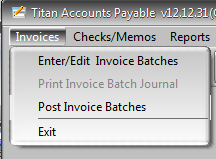 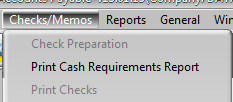 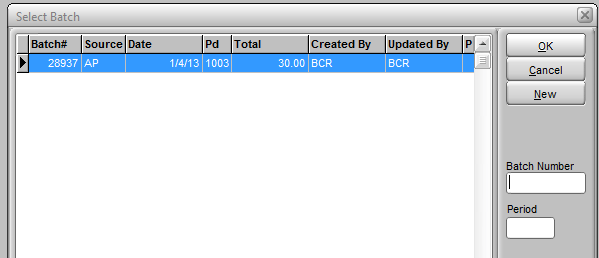 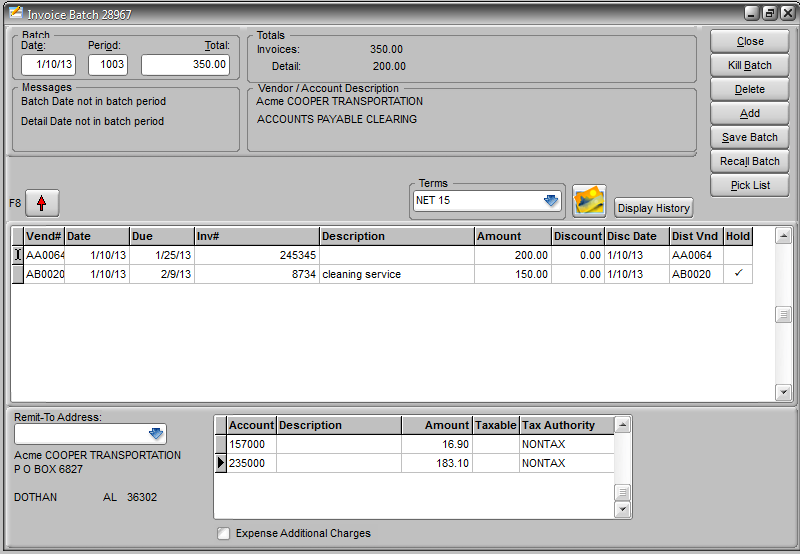 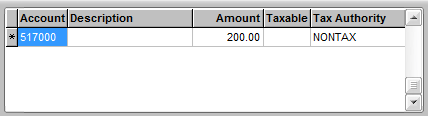 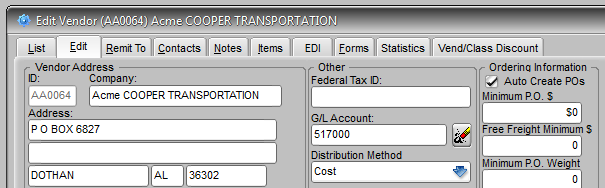 AP Clearing    APOrAP Clearing      APand FreightOrAP Clearing        APand InventoryOrExpense        AP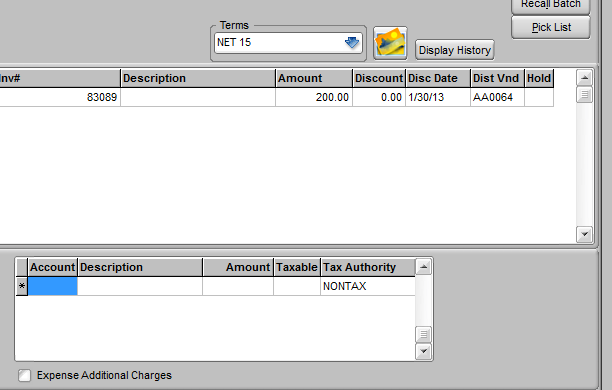 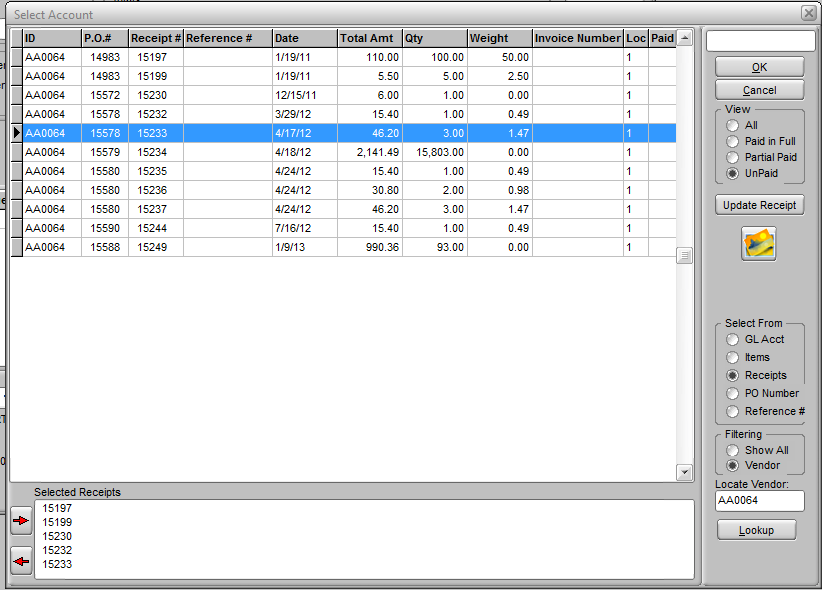 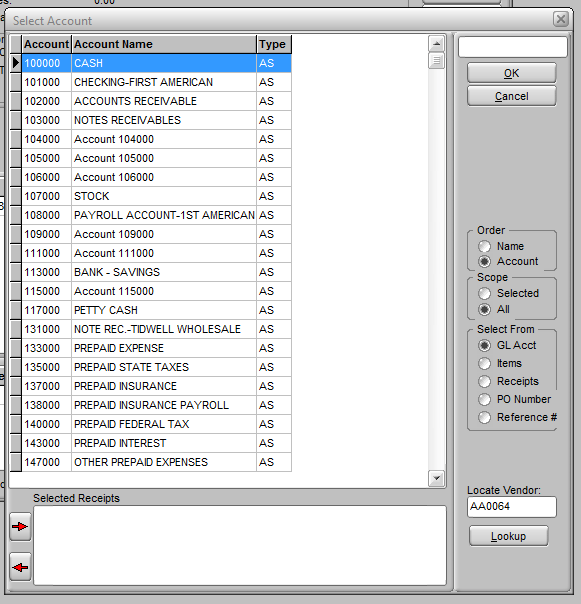 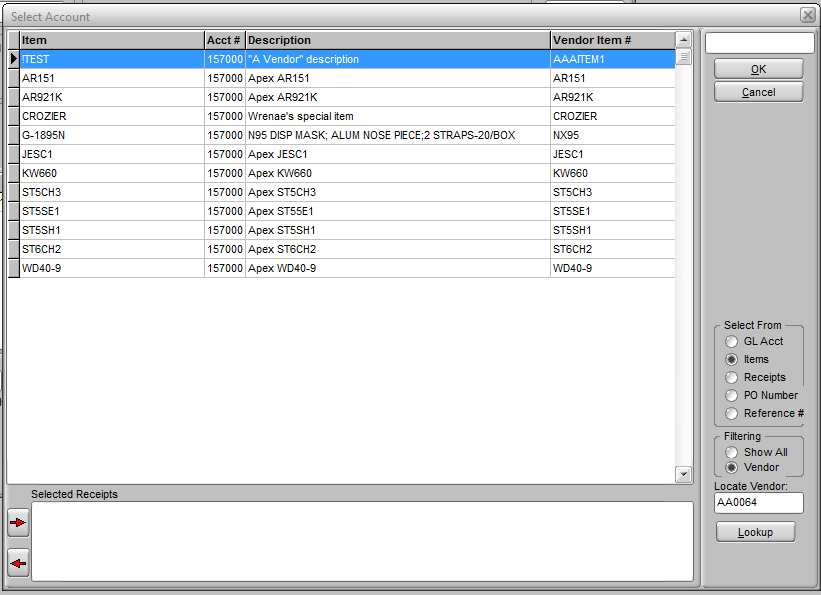 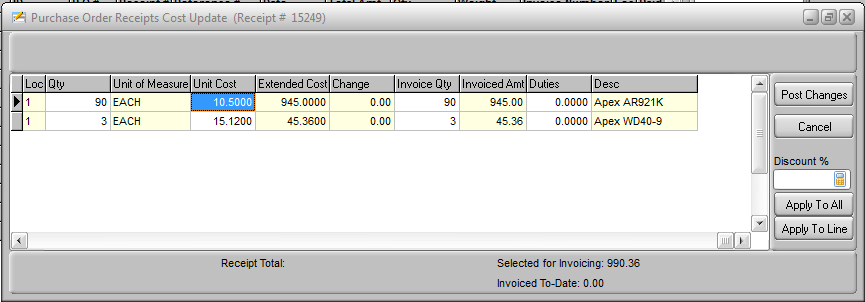 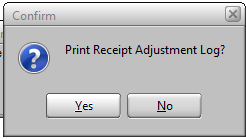 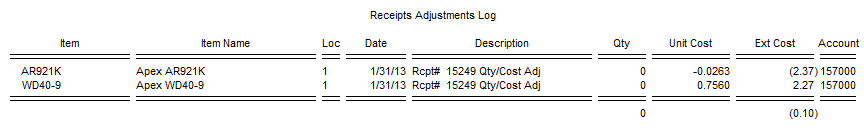 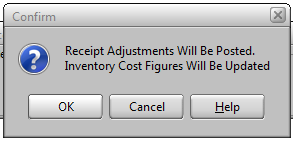 Inventory      AP ClearingOrCOGS             AP Clearing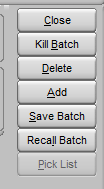 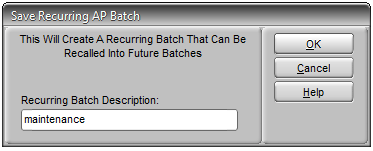 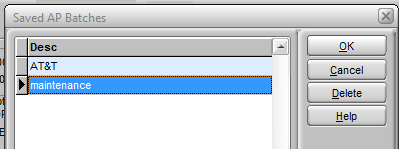 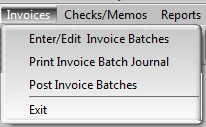 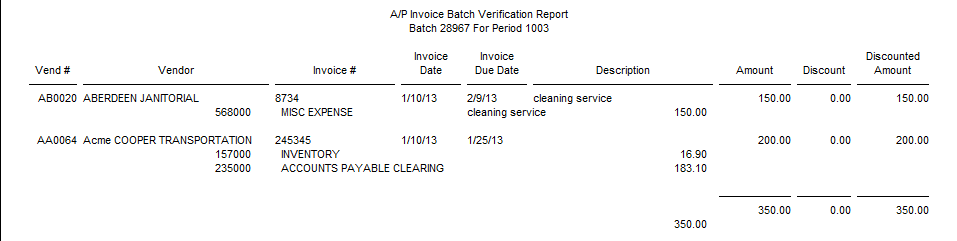 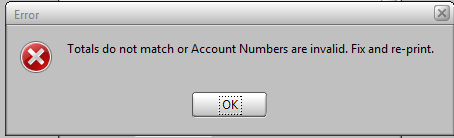 Default Settings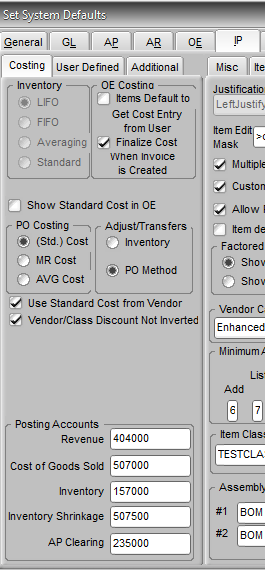 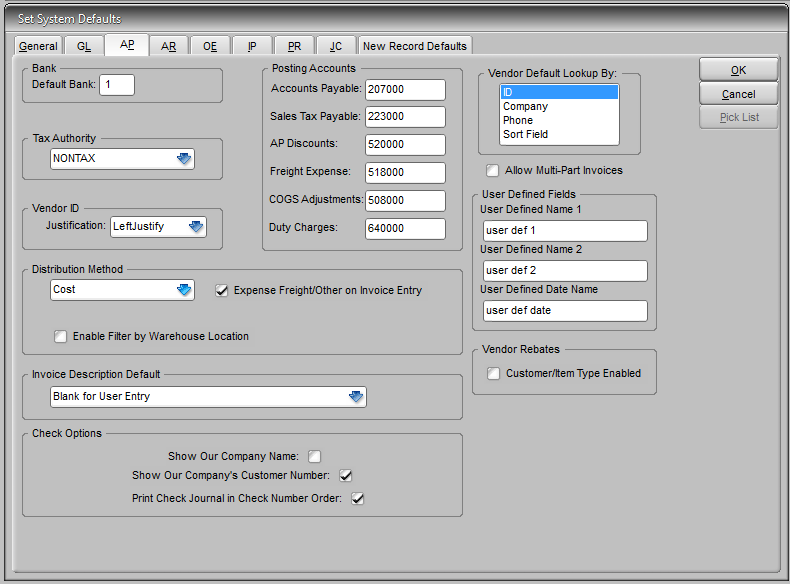 